ПРОЕКТ «МИ СУСІДИ» 2016Реалізація проекту: 1. 3. 2106 – 31. 12. 2016СКЛАДОВІ ПРОЕКТУ:1/ Курс чеської мови для дітей або дорослих (Інтеграційний центр Прага)12. 9. – 30. 11. 2016Понеділок та середа з 13:45 до 15:30, Початкова школа ім. Я. Веріха (Španielova 19/1111, Praha 17 Řepy), кабінет №2/ Виховно-освітня програма для дитячих садків (Інтеграційний центр Прага)3/ Виховно-освітня програма для початкових шкіл (Слово 21)4/ Використання послуг інтеркультурного працівника для усних перекладів (Інтеграційний центр Прага та інші некомерційні організації)5/ Використання послуг інтеркультурного працівника для перекладу документів, бланків та інформаційних матеріалів (Інтеграційний центр Прага та інші некомерційні організації)6/ Освітній курс для педагогів дитячих садків та початкових шкіл (МЕТА)7/ Двохсеместровий курс викладання чеської мови як іноземної (ІМПП при Карловому університеті)8/ Курс «Культурні відмінності окремих країн» (Консультаційний центр для інтеграції)9/ Актуалізація сайтуhttp://www.repy.cz/Проєкт фінансує МВС Чехії та Міська частина Прага 17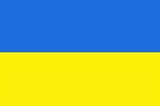 PROJEKT „JSME SOUSEDÉ“ 2016ПРОЕКТ «МИ СУСІДИ» 2016Doba trvání projektu: 1. 3. 2106 – 31. 12. 2016Реалізація проекту: 1. 3. 2106 – 31. 12. 2016AKTIVITY PROJEKTU:СКЛАДОВІ ПРОЕКТУ:1/Jazykový kurz pro děti nebo dospělé (Integrační centrum Praha)1/ Курс чеської мови для дітей або дорослих (Інтеграційний центр Прага)12. 9. – 30. 11. 2016Pondělí a středa od do, ZŠ J. Wericha, Španielova 19/1111, Praha 17 Řepy, učebna č. 12. 9. – 30. 11. 2016Понеділок та середа з 13:45 до 15:30, Початкова школа ім. Я. Веріха (Španielova 19/1111, Praha 17-Řepy), кабінет №2/Výchovně edukativní program pro MŚ (Integrační centrum Praha)2/ Виховно-освітня програма для дитячих садків (Інтеграційний центр Прага)3/Výchovně edukativní program pro ZŠ (Slovo 21)3/ Виховно-освітня програма для початкових шкіл (Слово 21)4/Využití interkulturního pracovníka pro tlumočení (Integrační centrum Praha a neziskové organizace)4/ Використання послуг інтеркультурного працівника для усних перекладів (Інтеграційний центр Прага та інші некомерційні організації)5/Využití interkulturního pracovníka pro překlady dokumentů, formulářů a informativních materiálů (Integrační centrum Praha a neziskové organizace)5/ Використання послуг інтеркультурного працівника для перекладу документів, бланків та інформаційних матеріалів (Інтеграційний центр Прага та інші некомерційні організації)6/Vzděláváni pedagogů MŠ a ZŠ (META-o.p.s.)6/ Освітній курс для педагогів дитячих садків та початкових шкіл (МЕТА)7/Dvousemestrální zdokonalovací kurz k výuce češtiny jako cizího jazyka (ÚJOP UK Praha)7/ Двохсеместровий курс викладання чеської мови як іноземної (ІМПП при Карловому університеті)8/Kurz „Kulturní odlišnosti vybraných zemí“ (Poradna pro integraci)8/ Курс «Культурні відмінності окремих країн» (Консультаційний центр для інтеграції)9/Aktualizace webových stránek9/ Актуалізація сайтуhttp://www.repy.cz/Projekt je financován MV ČR a spolufinancován MČ Praha 17Проєкт фінансує МВС Чехії та Міська частина Прага 17